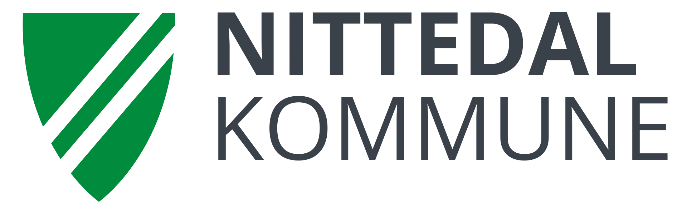 SØKNAD OM INDIVIDUELT TILRETTELAGT BARNEHAGETILBUD FOR BARN MED NEDSATT FUNKSJONSEVNELegg gjerne ved avdelingens dags og uke-rytmeSpørsmål kan rettes til: Merethe Mikalsen på 670592533

Kartleggingsskjema med vedlegg adresseres kun: Nittedal kommune, Postboks 63, 1483 Hagan. 
PS. Grunnet kommunens rutiner for arkivering skal konvolutten ikke merkes med navn til ansatte i barnehageadministrasjonen. Søknaden er gjennomført i samarbeid mellom barnehage og hjem:_____________________________	
Sted og dato	_______________________	_____________________________	________________________Foresatt 1				Foresatt 2			StyrerSamtykke til opphevelse av taushetspliktSamtykke jf. forvaltningsloven § 13 a nr. 1 om opphevelse av taushetsplikt i forbindelse med vurdering av behov for individuelt tilrettelagt barnehagetilbud etter barnehageloven § 37.Lovbestemmelse om taushetsplikt. 
Forvaltningsloven § 13 til 13 f jf. Barnehageloven § 44. Et informert samtykke innebærer at du/dere:Er kjent med at det er frivillig å gi samtykkeVet hvordan opplysningene skal brukes og konsekvensene av dette. Er kjent med at det ikke skal utveksles flere opplysninger enn det som er nødvendig.Er kjent med at du/dere kan nekte at opplysninger om spesielle forhold utveksles, eller at spesielle fagmiljø eller enkeltpersoner får bestemte opplysninger.Er kjent med de konsekvenser som begrensninger på informasjon kan ha for de tjenestene dere melder behov om.Kan trekke tilbake samtykke når det er ønskelig.Jeg/vi samtykker til at:
Fagpersoner samhandler og utveksler informasjon om barnet for å sikre best mulig koordinert oppfølging og tilbud. Samtykke til taushetsplikt gjelder for følgende instanser:(sett kryss)

Barnehage
Barnevern
BUP (Barne- og ungdomspsykiatri)
Helsestasjon
Fysio- og ergoterapi for barn og unge
Familieteamet 
PPT (Pedagogisk –psykologisk tjeneste)
Andre (for eksempel. tannlege, fastlege, spesialistlege, pedagog for barn med minoritetsspråklig bakgrunn, ansatt i ressursteam for førskolebarn)__________________________
Arbeidsgruppa, som består av enhetsleder for PPT, enhetsleder for barnehager og rådgiver barnehage, kan bruke søknadsskjemaet som en del av grunnlaget for å vurdere behovet for individuelt tilrettelegging etter barnehageloven § 37. 
JaNeiArbeidsgruppen kan kontakte samarbeidspartene det er satt kryss ved for å få mere informasjon om barnet og dets behov for individuell tilrettelegging etter § 37. 
Ja
NeiSakkyndig uttalelse vedrørende behov for spesialpedagogisk hjelp kan benyttes som en del av grunnlaget for å vurdere behovet for individuell tilrettelegging etter § 37. 
Ja
NeiDersom barnet mottar spesialpedagogisk hjelp kan barnets rådgiver i PPT og spesialpedagog som utøver spesialpedagogisk hjelp få tilgang til § 37 vedtaket.
Ja
NeiSamtykket gjelder til kommunen har fattet vedtak i saken.
Ja
Nei
Eventuell annen tidsbegrensing for samtykke___________________ _____________________________	
Sted og dato	_____________________________
Barnets navn og fødselsdato_____________________________		_______________________________
Foresatt 1					Foresatt 2Informasjon om barnet og foreldreInformasjon om barnet og foreldreInformasjon om barnet og foreldreInformasjon om barnet og foreldreInformasjon om barnet og foreldreInformasjon om barnet og foreldreInformasjon om barnet og foreldreInformasjon om barnet og foreldreBarnets navn:Fødselsdato:Fødselsdato:Kontaktinformasjon til de som har foreldreansvar:Kontaktinformasjon til de som har foreldreansvar:Kontaktinformasjon til de som har foreldreansvar:Kontaktinformasjon til de som har foreldreansvar:Kontaktinformasjon til de som har foreldreansvar:Kontaktinformasjon til de som har foreldreansvar:Kontaktinformasjon til de som har foreldreansvar:Kontaktinformasjon til de som har foreldreansvar:Navn foresatt 1:Adresse foresatt 1:Navn foresatt 2:Adresse foresatt 2:Vedlagt dokumentasjon på barnets nedsatte funksjonsevne fra:
(for eksempel lege, PPT, annet helsepersonell, egen dokumentert kartlegging)Vedlagt dokumentasjon på barnets nedsatte funksjonsevne fra:
(for eksempel lege, PPT, annet helsepersonell, egen dokumentert kartlegging)Vedlagt dokumentasjon på barnets nedsatte funksjonsevne fra:
(for eksempel lege, PPT, annet helsepersonell, egen dokumentert kartlegging)Vedlagt dokumentasjon på barnets nedsatte funksjonsevne fra:
(for eksempel lege, PPT, annet helsepersonell, egen dokumentert kartlegging)Vedlagt dokumentasjon på barnets nedsatte funksjonsevne fra:
(for eksempel lege, PPT, annet helsepersonell, egen dokumentert kartlegging)Vedlagt dokumentasjon på barnets nedsatte funksjonsevne fra:
(for eksempel lege, PPT, annet helsepersonell, egen dokumentert kartlegging)Vedlagt dokumentasjon på barnets nedsatte funksjonsevne fra:
(for eksempel lege, PPT, annet helsepersonell, egen dokumentert kartlegging)Vedlagt dokumentasjon på barnets nedsatte funksjonsevne fra:
(for eksempel lege, PPT, annet helsepersonell, egen dokumentert kartlegging)Informasjon om tilbud barnet i dag har i barnehagen:Informasjon om tilbud barnet i dag har i barnehagen:Informasjon om tilbud barnet i dag har i barnehagen:Informasjon om tilbud barnet i dag har i barnehagen:Informasjon om tilbud barnet i dag har i barnehagen:Informasjon om tilbud barnet i dag har i barnehagen:Informasjon om tilbud barnet i dag har i barnehagen:Informasjon om tilbud barnet i dag har i barnehagen:Barnehage: Avdeling:Avdeling:Avdeling:Oppstarts dato:Oppholdstid per dag:Oppholdstid per dag:Oppholdstid per dag:Barnet sover /hviler antall min./timer per dag:Vedtak  bhg.l. § 35 -årstimer spesialpedagog: Vedtak  bhg.l. § 35 -årstimer assistent:Vedtak  bhg.l. § 37 -uketimer assistent:Andre instanser som følger opp barnet i barnehagen:
(for eksempel logoped, fysioterapeut, pedagog for minoritetsspråklige barn).Andre instanser som følger opp barnet i barnehagen:
(for eksempel logoped, fysioterapeut, pedagog for minoritetsspråklige barn).Andre instanser som følger opp barnet i barnehagen:
(for eksempel logoped, fysioterapeut, pedagog for minoritetsspråklige barn).Andre instanser som følger opp barnet i barnehagen:
(for eksempel logoped, fysioterapeut, pedagog for minoritetsspråklige barn).Andre instanser som følger opp barnet i barnehagen:
(for eksempel logoped, fysioterapeut, pedagog for minoritetsspråklige barn).Andre instanser som følger opp barnet i barnehagen:
(for eksempel logoped, fysioterapeut, pedagog for minoritetsspråklige barn).Andre instanser som følger opp barnet i barnehagen:
(for eksempel logoped, fysioterapeut, pedagog for minoritetsspråklige barn).Andre instanser som følger opp barnet i barnehagen:
(for eksempel logoped, fysioterapeut, pedagog for minoritetsspråklige barn).Hvem:Innhold:Innhold:Innhold:Innhold:Omfang:Omfang:Omfang:Barnegruppas sammensetning og bemanning:Barnegruppas sammensetning og bemanning:Barnegruppas sammensetning og bemanning:Barnegruppas sammensetning og bemanning:Barnegruppas sammensetning og bemanning:Barnegruppas sammensetning og bemanning:Barnegruppas sammensetning og bemanning:Barnegruppas sammensetning og bemanning:Antall barn i gruppa 0-2 år:Antall barn i gruppa 0-2 år:Antall barn i gruppa 3-5 (6) år:Antall voksne per barn:Antall voksne per barn:Årsverk utover grunnbemanning:Årsverk kvalifiserte barnehagelærere:Årsverk kvalifiserte barnehagelærere:Årsverk med disp. fra utdanningskravet:Årsverk fagarbeidere:Årsverk fagarbeidere:Årsverk assistenter:Konkretiser personalets kompetanse i forhold til barnets nedsatte funksjonsevne:
(eks. ansatte med formell kompetanse og eller erfaring innen relevante fagområder)Konkretiser personalets kompetanse i forhold til barnets nedsatte funksjonsevne:
(eks. ansatte med formell kompetanse og eller erfaring innen relevante fagområder)Konkretiser personalets kompetanse i forhold til barnets nedsatte funksjonsevne:
(eks. ansatte med formell kompetanse og eller erfaring innen relevante fagområder)Konkretiser personalets kompetanse i forhold til barnets nedsatte funksjonsevne:
(eks. ansatte med formell kompetanse og eller erfaring innen relevante fagområder)Konkretiser personalets kompetanse i forhold til barnets nedsatte funksjonsevne:
(eks. ansatte med formell kompetanse og eller erfaring innen relevante fagområder)Konkretiser personalets kompetanse i forhold til barnets nedsatte funksjonsevne:
(eks. ansatte med formell kompetanse og eller erfaring innen relevante fagområder)Konkretiser personalets kompetanse i forhold til barnets nedsatte funksjonsevne:
(eks. ansatte med formell kompetanse og eller erfaring innen relevante fagområder)Konkretiser personalets kompetanse i forhold til barnets nedsatte funksjonsevne:
(eks. ansatte med formell kompetanse og eller erfaring innen relevante fagområder)Det ordinære barnehagetilbudet: Konkretiser barnets tilretteleggingsbehov som kan ivaretas i det ordinære barnehagetilbudet (for eksempel organisatoriske, pedagogisk eller fysisk tilrettelegging).Det ordinære barnehagetilbudet: Konkretiser barnets tilretteleggingsbehov som kan ivaretas i det ordinære barnehagetilbudet (for eksempel organisatoriske, pedagogisk eller fysisk tilrettelegging).Det ordinære barnehagetilbudet: Konkretiser barnets tilretteleggingsbehov som kan ivaretas i det ordinære barnehagetilbudet (for eksempel organisatoriske, pedagogisk eller fysisk tilrettelegging).Det ordinære barnehagetilbudet: Konkretiser barnets tilretteleggingsbehov som kan ivaretas i det ordinære barnehagetilbudet (for eksempel organisatoriske, pedagogisk eller fysisk tilrettelegging).Det ordinære barnehagetilbudet: Konkretiser barnets tilretteleggingsbehov som kan ivaretas i det ordinære barnehagetilbudet (for eksempel organisatoriske, pedagogisk eller fysisk tilrettelegging).Det ordinære barnehagetilbudet: Konkretiser barnets tilretteleggingsbehov som kan ivaretas i det ordinære barnehagetilbudet (for eksempel organisatoriske, pedagogisk eller fysisk tilrettelegging).Det ordinære barnehagetilbudet: Konkretiser barnets tilretteleggingsbehov som kan ivaretas i det ordinære barnehagetilbudet (for eksempel organisatoriske, pedagogisk eller fysisk tilrettelegging).Det ordinære barnehagetilbudet: Konkretiser barnets tilretteleggingsbehov som kan ivaretas i det ordinære barnehagetilbudet (for eksempel organisatoriske, pedagogisk eller fysisk tilrettelegging).Tiltak, hva er prøvd?Hvor lenge varte tiltakene og hvordan var de organisert?Hvor lenge varte tiltakene og hvordan var de organisert?Hvor lenge varte tiltakene og hvordan var de organisert?Hvor lenge varte tiltakene og hvordan var de organisert?Effekt, evaluering av tiltakene:Effekt, evaluering av tiltakene:Effekt, evaluering av tiltakene:Barnets stemme og vurderingen av barnets beste: Barnets stemme og vurderingen av barnets beste: Barnets stemme og vurderingen av barnets beste: Barnets stemme og vurderingen av barnets beste: Barnets stemme og vurderingen av barnets beste: Barnets stemme og vurderingen av barnets beste: Barnets stemme og vurderingen av barnets beste: Barnets stemme og vurderingen av barnets beste: På hvilken måte er barnet hørt (for eksempel gjennom samtaler, observasjoner, og andre måter barnet har fått uttrykke seg gjennom):På hvilken måte er barnet hørt (for eksempel gjennom samtaler, observasjoner, og andre måter barnet har fått uttrykke seg gjennom):På hvilken måte er barnet hørt (for eksempel gjennom samtaler, observasjoner, og andre måter barnet har fått uttrykke seg gjennom):På hvilken måte er barnet hørt (for eksempel gjennom samtaler, observasjoner, og andre måter barnet har fått uttrykke seg gjennom):På hvilken måte er barnet hørt (for eksempel gjennom samtaler, observasjoner, og andre måter barnet har fått uttrykke seg gjennom):På hvilken måte er barnet hørt (for eksempel gjennom samtaler, observasjoner, og andre måter barnet har fått uttrykke seg gjennom):På hvilken måte er barnet hørt (for eksempel gjennom samtaler, observasjoner, og andre måter barnet har fått uttrykke seg gjennom):På hvilken måte er barnet hørt (for eksempel gjennom samtaler, observasjoner, og andre måter barnet har fått uttrykke seg gjennom):Hva har barnet uttrykt om tilretteleggingen innenfor det ordinære:Hva har barnet uttrykt om tilretteleggingen innenfor det ordinære:Hva har barnet uttrykt om tilretteleggingen innenfor det ordinære:Hva har barnet uttrykt om tilretteleggingen innenfor det ordinære:Hva har barnet uttrykt om tilretteleggingen innenfor det ordinære:Hva har barnet uttrykt om tilretteleggingen innenfor det ordinære:Hva har barnet uttrykt om tilretteleggingen innenfor det ordinære:Hva har barnet uttrykt om tilretteleggingen innenfor det ordinære:Hvordan er barnets synspunkter vektlagt :Hvordan er barnets synspunkter vektlagt :Hvordan er barnets synspunkter vektlagt :Hvordan er barnets synspunkter vektlagt :Hvordan er barnets synspunkter vektlagt :Hvordan er barnets synspunkter vektlagt :Hvordan er barnets synspunkter vektlagt :Hvordan er barnets synspunkter vektlagt :Tilrettelegging utover det ordinære barnehagetilbudet:Konkretiser barnets tilretteleggingsbehov ut over det som kan ivaretas i det ordinære tilbudet (En vurdering av hvilke ressurser barnehagen trenger for å møte barnets behov når det gjelder fysisk tilrettelegging, organisatorisk tilrettelegging, personalressurs, annet):Tilrettelegging utover det ordinære barnehagetilbudet:Konkretiser barnets tilretteleggingsbehov ut over det som kan ivaretas i det ordinære tilbudet (En vurdering av hvilke ressurser barnehagen trenger for å møte barnets behov når det gjelder fysisk tilrettelegging, organisatorisk tilrettelegging, personalressurs, annet):Tilrettelegging utover det ordinære barnehagetilbudet:Konkretiser barnets tilretteleggingsbehov ut over det som kan ivaretas i det ordinære tilbudet (En vurdering av hvilke ressurser barnehagen trenger for å møte barnets behov når det gjelder fysisk tilrettelegging, organisatorisk tilrettelegging, personalressurs, annet):Tilrettelegging utover det ordinære barnehagetilbudet:Konkretiser barnets tilretteleggingsbehov ut over det som kan ivaretas i det ordinære tilbudet (En vurdering av hvilke ressurser barnehagen trenger for å møte barnets behov når det gjelder fysisk tilrettelegging, organisatorisk tilrettelegging, personalressurs, annet):Tilrettelegging utover det ordinære barnehagetilbudet:Konkretiser barnets tilretteleggingsbehov ut over det som kan ivaretas i det ordinære tilbudet (En vurdering av hvilke ressurser barnehagen trenger for å møte barnets behov når det gjelder fysisk tilrettelegging, organisatorisk tilrettelegging, personalressurs, annet):Tilrettelegging utover det ordinære barnehagetilbudet:Konkretiser barnets tilretteleggingsbehov ut over det som kan ivaretas i det ordinære tilbudet (En vurdering av hvilke ressurser barnehagen trenger for å møte barnets behov når det gjelder fysisk tilrettelegging, organisatorisk tilrettelegging, personalressurs, annet):Tilrettelegging utover det ordinære barnehagetilbudet:Konkretiser barnets tilretteleggingsbehov ut over det som kan ivaretas i det ordinære tilbudet (En vurdering av hvilke ressurser barnehagen trenger for å møte barnets behov når det gjelder fysisk tilrettelegging, organisatorisk tilrettelegging, personalressurs, annet):Tilrettelegging utover det ordinære barnehagetilbudet:Konkretiser barnets tilretteleggingsbehov ut over det som kan ivaretas i det ordinære tilbudet (En vurdering av hvilke ressurser barnehagen trenger for å møte barnets behov når det gjelder fysisk tilrettelegging, organisatorisk tilrettelegging, personalressurs, annet):Tidspunkt
(fra kl.- til kl.)Hvordan skal hjelpen utføres:Hvordan skal hjelpen utføres:Hvordan skal hjelpen utføres:Hvordan skal hjelpen utføres:Situasjon:Situasjon:Situasjon:Barnets stemme og vurderingen av barnets beste: Barnets stemme og vurderingen av barnets beste: Barnets stemme og vurderingen av barnets beste: Barnets stemme og vurderingen av barnets beste: Barnets stemme og vurderingen av barnets beste: Barnets stemme og vurderingen av barnets beste: Barnets stemme og vurderingen av barnets beste: Barnets stemme og vurderingen av barnets beste: På hvilken måte er barnet hørt (for eksempel gjennom samtaler, observasjoner, og andre måter barnet har fått uttrykke seg gjennom):På hvilken måte er barnet hørt (for eksempel gjennom samtaler, observasjoner, og andre måter barnet har fått uttrykke seg gjennom):På hvilken måte er barnet hørt (for eksempel gjennom samtaler, observasjoner, og andre måter barnet har fått uttrykke seg gjennom):På hvilken måte er barnet hørt (for eksempel gjennom samtaler, observasjoner, og andre måter barnet har fått uttrykke seg gjennom):På hvilken måte er barnet hørt (for eksempel gjennom samtaler, observasjoner, og andre måter barnet har fått uttrykke seg gjennom):På hvilken måte er barnet hørt (for eksempel gjennom samtaler, observasjoner, og andre måter barnet har fått uttrykke seg gjennom):På hvilken måte er barnet hørt (for eksempel gjennom samtaler, observasjoner, og andre måter barnet har fått uttrykke seg gjennom):På hvilken måte er barnet hørt (for eksempel gjennom samtaler, observasjoner, og andre måter barnet har fått uttrykke seg gjennom):Hva har barnet uttrykt om foreslåtte tiltak:Hva har barnet uttrykt om foreslåtte tiltak:Hva har barnet uttrykt om foreslåtte tiltak:Hva har barnet uttrykt om foreslåtte tiltak:Hva har barnet uttrykt om foreslåtte tiltak:Hva har barnet uttrykt om foreslåtte tiltak:Hva har barnet uttrykt om foreslåtte tiltak:Hva har barnet uttrykt om foreslåtte tiltak:Hvordan er barnets synspunkter vektlagt i vurderingen av foreslåtte tiltak:Hvordan er barnets synspunkter vektlagt i vurderingen av foreslåtte tiltak:Hvordan er barnets synspunkter vektlagt i vurderingen av foreslåtte tiltak:Hvordan er barnets synspunkter vektlagt i vurderingen av foreslåtte tiltak:Hvordan er barnets synspunkter vektlagt i vurderingen av foreslåtte tiltak:Hvordan er barnets synspunkter vektlagt i vurderingen av foreslåtte tiltak:Hvordan er barnets synspunkter vektlagt i vurderingen av foreslåtte tiltak:Hvordan er barnets synspunkter vektlagt i vurderingen av foreslåtte tiltak: